Výzva na predloženie cenovej ponuky - opakovanépre verejného obstarávateľa v zmysle §7 ods.1 písm. b) zákona č. 343/2015 Z. z. zákona o verejnom obstarávaní       a o zmene a doplnení niektorých zákonov v platnom znení (ďalej len Zákon), na zákazku, ktorá nie je bežne dostupná na trhu v súlade s §2 ods.5 písm. o) Zákona a v súlade s §5 ods.4 Zákona je definovaná ako civilná zákazka s nízkou hodnotou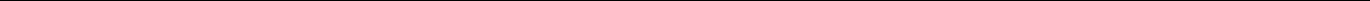 	V Stožku: 10.09.2018Identifikácia verejného obstarávateľa Verejný obstarávateľ :    	Obec StožokŠtatutárny zástupca : 		Bc. Darina Petrincová, starostka obce Adresa : 		Obecný úrad Stožok, Stožok 47, 962 12  Stožok (pošta Detva)IČO : 				00320293DIČ:     			2021318750Bankové spojenie : 		OTP Banka Slovensko, a.s.IBAN : 			IBAN SK68 5200 0000 0000 08935345Telefónny kontakt :		045/5455 520, 0915 959 920Email : 			starostka@stozok.skPre otázky v rámci výzvy kontaktná osoba: Ing. Martina Babicová, +421 903564643, martina@euprojekty.skWebové sídlo (internetová adresa): www.stozok.sk Kompletné súťažné dokumenty sú dostupné priamo a úplne bez obmedzení či poplatkov  na internetovej adrese (URL):  www.stozok.sk Názov predmetu zákazky:„Šport pre všetky vekové skupiny – Obec Stožok – detské ihrisko“Druh zákazky: dodávka tovaru s montážouPredpokladaná hodnota zákazky:  8 939,00 Eur bez DPH.Opis predmetu zákazky:Predmetom zákazky je realizácia dodávky a montáže trojvežovej zostavy – 1 ks v súlade s priloženou technickou špecifikáciou – Príloha č. 3 a Ilustračným obrázkom – Príloha č. 4.Súčasťou realizácie  bude:Dopadová plocha – gumená dlažba min. 1000x1000x3 mm (raster min. 15 mmm, červená) pre výšku pádu min.1,1 m – 5 m2 – umiestnenie bude priamo k miestam dopaduosadenie lavičky s operadlom – 2 ksosadenie smetného koša – 1 ksPodrobné informácie sú uvedené v prílohe č. 3 spolu s ilustračným obrázkom – príloha č. 4.Obhliadku miesta realizácie je možné si dohodnúť: Bc. Darina Petrincová, 0915 959 920Spoločný slovník obstarávania (CPV):CPV kód hlavný slovník:37535200-9 Zariadenie ihrískRozdelenie predmetu zákazky na časti: NieTrvanie zmluvy alebo lehota dodania:maximálne do 4 týždňov od zadania objednávky – predpokladaná realizácia zákazkyLehota viazanosti cenovej ponukyDo 31.12.2018Druh zákazky a miesto realizácie predmetu zákazky:Zákazka na dodanie tovaru s montážouIntravilán obce Stožok, parcela CKN č.527/18 v k.ú. Stožok v rámci výstavby IBV a HBV.Hlavné podmienky financovania a platobné podmienky:Predmet zákazky bude financovaný z dotácie z  Programu na podporu rozvoja športu 2018 a z prostriedkov obce Stožok.Spôsob vzniku záväzku:Na základe Zmluvy o dielo a následnej fakturácie. Fakturácia prebehne na základe dodacieho listu a súpisu vykonaných prác. Verejný obstarávateľ si vyhradzuje právo, že Zmluva o dielo bude podpísaná až po odkontrolovaní procesu verejného obstarávania a jeho odsúhlasenia zo strany poskytovateľa dotácie. Obsah ponuky:Ponuka predložená uchádzačom musí obsahovať:Identifikačné údaje uchádzača - Návrh uchádzača na plnenie kritérií - Príloha č.1  (min. názov alebo obchodné meno uchádzača, adresu, sídlo, IČO, DIČ, telefónne číslo),Výpis z obchodného registra resp. živnostenského registra, nie starší ako 3 mesiace, akceptujeme aj výpis z internetu – resp. iný doklad o oprávnení dodávať tovar s montážou vo vzťahu k predmetu zákazky. Zoznam realizovaných zákaziek rovnakého alebo podobného charakteru ako je predmet zákazky (s uvedením min. 3 zákaziek).Zoznam bude doplnený potvrdeniami o uspokojivom vykonaní stavebných prác s uvedením cien, miest a lehôt uskutočnenia prác a zhodnotenia uskutočnených prác podľa obchodných podmienok potvrdený odberateľom.Verejný obstarávateľ akceptuje referencie zverejnené na webovom sídle Úradu pre verejné obstarávanie a požaduje v ponuke uviesť informáciu k prístupu do databázy dodávateľov, ktorých referencie na preukázanie technickej spôsobilosti uchádzač využíva resp. v ponuke predložiť referencie v tlačenej forme s podpisom oprávneného zástupcu uchádzača. Návrh zmluvy (Príloha č.3) s vyplnením návrhov na plnenie kritérií určených na hodnotenie ponúk, podpísaný uchádzačom alebo osobou oprávnenou konať za uchádzača.Lehota a miesto predkladania Ponúk:Lehota na predkladanie ponúk je stanovená do: 28.09.2018 do 09:00 hod.Miesto predkladania ponúk: Obec Stožok na adresu uvedenú v bode 1.Poštou na adresu uvedenú v bode 1.v obálke označenej „ihrisko“ a „NEOTVÁRAŤ“ Osobne na adrese sídla uvedenej v bode 1. na sekretariáte v obálke označenej „ihrisko” a „NEOTVÁRAŤ“Uchádzač môže ponuku vziať späť alebo zmeniť najneskôr do termínu predkladania ponúk uvedeného v tomto odseku.Ponuky sa predkladajú v slovenskom jazyku, resp. v českom jazykuOtváranie ponúk - Dátum a čas otvárania ponúk: 28.09.2018  o  09:30 hod.- Miesto otvárania ponúk:  ako je uvedené v bode 1. Spôsob predloženia ponuky : Uchádzač, ktorý je oprávnený dodať predmet zákazky predloží iba jednu ponuku.   Alternatívne riešenia sú neprípustné. Kritériom na vyhodnotenie ponúk je: cena s DPH	Úspešnou bude ponuka s najnižšou cenou.Použitie elektronickej aukcie: nie Oznámenie o výsledku vyhodnotenia cenových ponúk: Verejný obstarávateľ oznámi všetkým uchádzačom, ktorých ponuky sa vyhodnocovali,  výsledok vyhodnotenia ponúk. Úspešnému uchádzačovi verejný obstarávateľ oznámi, že jeho ponuku prijíma. Neúspešnému uchádzačovi oznámi, že neuspel. Doplňujúce informácie: Všetky náklady a výdavky spojené s prípravou, predložením cenovej  ponuky resp. účasťou na ohliadke miesta znáša uchádzač bez finančného nároku voči obstarávateľovi a bez ohľadu na výsledky prieskumu. Ponuky doručené na adresu verejného obstarávateľa v zmysle Výzvy v lehote na predkladanie ponúk sa uchádzačom nevracajú. Zostávajú ako súčasť dokumentácie súťaže – prieskumu. Proti rozhodnutiu verejného obstarávateľa o výbere najvhodnejšieho uchádzača pri postupe zadávania zákazky s nízkou hodnotou nie je možné podať námietky. V Stožku, dňa: 10.09.2018Bc. Darina Petrincová   starostka obcePríloha výzvy:Príloha č. 1 – Identifikačné údaje a cenová ponuka – návrhPríloha č. 2 – Návrh zmluvyPríloha č. 3 – Technická špecifikácia Príloha č. 4 – Ilustračný obrázokPrílohy sú prístupné na www.stozok.sk, resp. na požiadanie na e-mail: martina@euprojekty.sk. Príloha č. 1Návrh uchádzača na plnenie kritériíNázov predmetu zákazky:„Šport pre všetky vekové skupiny – Obec Stožok – detské ihrisko“Identifikácia uchádzačaCenová ponuka* Ak uchádzač nie je platca DPH, uvedie túto skutočnosť.V .....................................................                                                                                                        podpis uchádzačaObchodné meno:Sídlo:  IČO:DIČ:IČ DPH: *Telefón:E-mail:Dátum vypracovania ponuky:Miesto:Kontaktná osoba:Predmet zákazkyCena v EUR bez DPHDPH         v EURCena celkom v EUR s DPHZostava – podľa popisu a ilustračného obrázkuPodklad – dopadová plocha podľa popisu – 5 m2Lavičky (2 ks)Smetný kôš (1ks)CELKOM